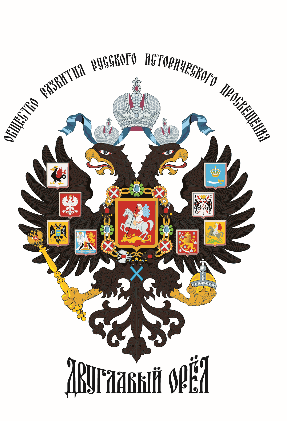 Общество развития русского исторического просвещения «Двуглавый орел»30 января 2019 годаГ. Мурманск Ул. Софьи Перовской, д.21АНачало работы в 15.00Регламент:Выступления 12 минутРеплики, комментарии до 3 минутКруглый стол
«Российская империя в эпоху правления императора Николая Второго»Приветствие Председателя Общества «Двуглавый орёл» Константина Валерьевича МалофееваЗаместитель председателя Общества «Двуглавый орёл», генерал-лейтенант, к.и.н., Леонид Петрович Решетников«Достижения Российской империи в период правления Императора Николая Второго»Заместитель Председателя Общества «Двуглавый орёл», Председатель Общества памяти Императорской гвардии (Франция), князь Александр Александрович ТрубецкойЗаведующая кафедрой истории и права ФГБОУ ВО «Мурманский арктический государственный университет» (ФГБОУ ВО «МАГУ»), к.и.н., Юлия Петровна Бардилева. «Мурманск 1916-1917 гг.: планы и реальность (светские и религиозные аспекты)»Член совета Общества «Двуглавый орёл», доцент кафедры истории и исторического архивоведения Московского Государственного Института Культуры (МГИК), к.и.н., Пётр Валентинович Мультатули«Император Николай Второй и основание Романова-на-Мурмане»Член совета Общества «Двуглавый орёл», писатель, публицист Егор Станиславович Холмогоров«Император Николай Второй и освоение Арктики»Хранитель фондов Военно-морского музея Северного флота, заместитель председателя Мурманского отделения Российского исторического общества, к.и.н., Дмитрий Евгеньевич Жалнин «Начало строительства Мурманского торгового порта»Подведение итогов